Application for Property Level Resilience GrantInformation for ApplicantsBefore you complete this application, we recommend that you go through these questions to determine whether you will be eligible for the PLR Grant: *Special arrangements will be considered to provide assistance to those unable to arrange works with the contractor/supplier.Applicant Information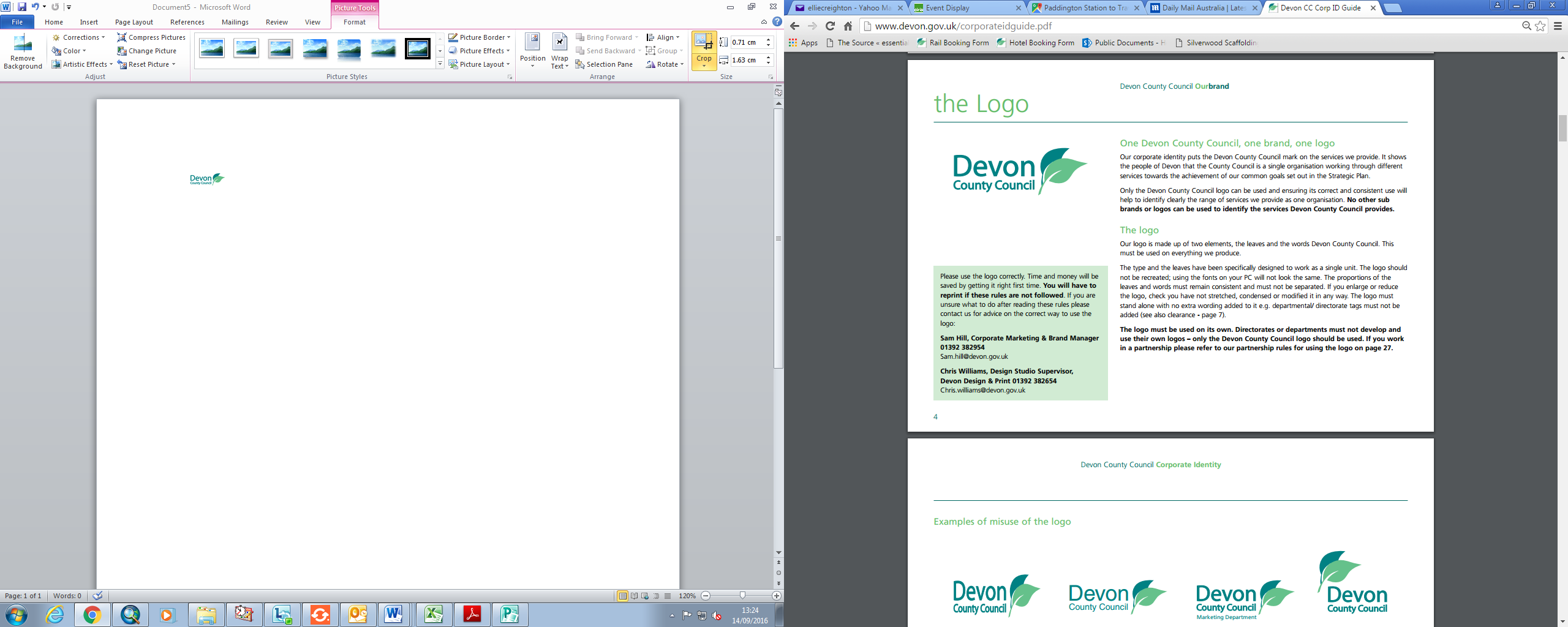 Property Information	Historic FloodingPlease detail any times you have suffered flooding in the past ten years. Continue on a separate sheet, if required. Please note any evidence that you have available, and would provide to us if requested.Disclaimer and SignatureDevon County Council Agrees to do the following:To provide the Property Owner demountable and/or fixed flood resilience equipment, up to an agreed amount. This equipment will remain with the Property and demountable equipment will need to be stored by the Property Owner at the Property or at some other location near to the Property for prompt installation.To arrange for the installation of the permanent fittings to the Property to enable the Property Owner or the tenant to deploy the demountable flood resilience boards and air-brick covers in the event of a severe rainfall forecast or a flood warning.The Property Owner agrees to do the following:To store any PLR securely and protect them from damage.To maintain and replace as required and to transfer the ownership and responsibility of this equipment with the transfer of the Property ownership, if/when it occurs. To be included on the Environment Agency’s Flood Warning Scheme, if applicable.To deploy the PLR, in accordance with the manufacturer’s instructions.To allow access to the Property at all reasonable and pre-arranged times for the purposes of installation and inspection of the permanent products or fittings and subsequent remedial work, if required.If the Property is currently rented, or becomes rented, the owner will encourage the tenant to undertake actions 1 to 5 above and be aware of the limitations of the Councils liabilities as stated below.  On sale or other disposal of the Property, to inform the new owner of the existence of this agreement.If the Council has commenced the installation of the permanent fittings to the Property and is prevented from completing the works for any reason by any act or default of the Property Owner, the Property Owner will pay to the Council on demand all costs properly and reasonably incurred by the Council  for the works carried out.What is not covered by this agreement?:The Council shall not be held liable to the Property Owner or tenant for any actions, claims demand, costs and/or expenses incurred in respect of any loss or damage, including negligence, breach of contract, consequential and indirect loss, or personal injury (including death) which arises out of or in connection with the scheme, or use of the flood resilience.The Council shall not be responsible for providing flood warnings or for ensuring that any other party does so.The Council shall not be responsible for removing any fixtures associated with flood resilience products if or when the home-owner no longer requires them.The Council shall not repair or replace damaged or lost flood resilience products supplied and fitted as part of the scheme.The flood resilience products will be covered by a 12 month warranty against inherent defects. However, the Council cannot accept responsibility for the normal wear and tear of the flood resilience measures, or for their use in any specific manner whether or not this is made known to the Council. Property Owners are encouraged to consider entering into a maintenance agreement with the flood resilience supplier.Home-owner Default:The Council reserves the right to recover any flood resilience products from anyone who fails to comply with the terms of this agreement. No compensation shall be payable to the Property Owner.Agreement:I/We ______________________________________________ confirm I am/we are the lawful owner/s of the aforementioned property or have permission to act on behalf of the owner and hereby agree with Devon County Council to the terms of this agreement. I/We certify that my/our answers are true and complete to the best of my/our knowledge.Have you been affected by internal flooding, or are you considered to be at very high risk?Information on the level of risk you may be under can be obtained from DCCYESNOAre you willing/able to fund any amount over the maximum available grant, if required?YESNOAre you able to provide any evidence of flooding, such as photographic proof?YESNOIs this the only PLR grant or scheme you are applying for?YESNOAre you willing/able to get at least two quotes from contractors, and have them approved by DCC?*YESNOIf you answered ‘No’ to any of the above questions, then this will affect your application in terms of priority and you may not be successful.If you are satisfied that you meet the criteria, please complete the form and return to one of the following:If you answered ‘No’ to any of the above questions, then this will affect your application in terms of priority and you may not be successful.If you are satisfied that you meet the criteria, please complete the form and return to one of the following:Post To:Email To:Flood & Coastal Risk Management TeamDevon County CouncilLucombe HouseTopsham RoadExeterEX2 4QDfloodrisk@devon.gov.ukFull Name:FirstFirstLastLastJoint Applicant: (if applicable)FirstFirstLastLastHome Address:House Number/NameStreet NameStreet NameCityCountyPostcodePhone:    Email:Preferred Method of contact:Preferred Method of contact:Is the address of the flooded property different to your home address?(i.e. You may be filling out the form on behalf of someone else)YESNOReferring to the Environment Agency’s Flood Maps, please answer the following questions:Accessible via http://maps.environment-agency.gov.uk/wiyby. Referring to the Environment Agency’s Flood Maps, please answer the following questions:Accessible via http://maps.environment-agency.gov.uk/wiyby. Referring to the Environment Agency’s Flood Maps, please answer the following questions:Accessible via http://maps.environment-agency.gov.uk/wiyby. Is the property in Flood Zone 2 or 3?YESNOIs the property at high risk of flooding from rivers, sea, reservoirs or surface water?YESNOHas the property had PLR before?If yes, briefly give details:YESNODoes the property have vulnerable people living there?If yes, briefly give details:YESNOIs the property in an area where neighbouring properties have benefitted from PLR in the past or would benefit now or in the future?If yes, briefly give details:YESNOAre you aware of any existing flood defences in your area, or any scheme proposals?If yes, briefly give details:YESNODate of FloodingInternal or External?Brief Details of FloodingSignature:Date:Joint Signature:(if applicable)Date: